Открытый урокпо предмету «Окружающий мир»3 классТема: «Какие предметы окружали русских людей?» Учитель Николаенко И.В. Цели:1.Продолжить знакомство учащихся с качествами характера славян.2.Формирование и развитие представлений учащихся о быте и культуре славянского народа. 3.Развивать историческое мышление, учить ориентированию в историческом времени.4.Познакомить учащихся с обстановкой крестьянской избы, дать представление о домашней утвари.Задачи.1.Познакомить  учащихся с бытом и культурой славян через организацию исследовательской работы.2.Развивать умения учащихся самостоятельно работать с текстом, справочной литературой и Интернет-ресурсами.3.Воспитывать уважительное отношение к традициям и укладу жизни славян.Оборудование:1.Учебник Н.Ф. Виноградова «Окружающий мир», часть2.2.Тетрадь.3.ИКТ (презентация).4.Приложения №1, №2, №3 (раздаточный материал).5.Конверты с карточками-помощницами (раздаточный материал).Ход урока.Организационный этап.Ребята! Готовы к уроку? (Да)На вас надеюсь я, друзья!Вы хороший дружный класс.Всё получится у нас!Сегодняшний разговор будет  посвящён нашей Родине, её истории, жизни наших далёких предков славян.-Как называется раздел учебника по которому мы работаем? ( «Как жили наши предки»)-Предлагаю ряд слов: СЛАВЯНЕ, ИСТОРИЯ, ПРЕДКИ. (Карточки вывешиваются на доске)-Выберите синонимы. (СЛАВЯНЕ, ПРЕДКИ)-Кто такие предки? ( Люди, которые жили перед нами)-Кто такие славяне? (Существует много объяснений происхождения этого слова. Одно из них: название «славяне» образовано от слова «слава» и означает «славный, хвалимый».2. Работа исследовательских групп.-На прошлом уроке работали 3 исследовательские группы.-Какие вопросы мы рассматривали?-Какая группа желает начать?Выходит 1 группа ( 6 человек)1 ученик.Мы решили назвать группу «Родии», искали и готовили материал о том, как выглядели славяне. Выскажем своё предположение. ( слайд №5, №6, №7, №8, №9 )- Чтобы ответить на этот вопрос ребята нашей группы ходили в библиотеку, просматривали страницы в интернете.2 ученик.Краса девица: глаза голубые, брови соболиные, щёки алые, шея белая, поступь величавая.Мужик носил окладистую бороду, а волосы стригли «под горшок» (слайд)3 ученик.-По рисунку можно судить о том, как выглядел каждый из членов большой славянской семьи.Славяне были рослыми, стройными, обладали большой физической силой. Румяные, светловолосые, с голубыми глазами. Они ходили в одежде из полотна. Мужская одежда должна была подчеркивать мужественность, силу мужчины, а женская – скромность, мягкость, обаяние. Мужчины летом носили рубахи и просторные шаровары. Рубаху обязательно подпоясывали сплетённым из ниток шнурком. На ноги обували лапти. Гордостью славянских мужчин была большая окладистая борода, а волосы стригли «под горшок».4 ученик.- Женщины надевали длинные, до земли вышитые сорочки. Им не принято было ходить простоволосыми – это считалось не приличным. Поэтому крестьяне обычно носили на голове платки. Славянки любили всевозможные украшения: бусы, серьги, кольца, браслеты.5 ученик.- Самой первой пелёнкой для новорождённого мальчика была рубаха отца, а для девочки – рубашка матери. Наши предки считали, что родительская одежда должна уберечь ребёнка от «сглаза» и болезней. Детская одежда славян была одинаковой и для девочек, и для мальчиков. Обычно это была длинная до пят рубаха.	Одежда мальчиков и девочек – подростков отличалась. Мальчик носил простые штаны и рубаху, а девочка – сарафан, сорочку, платье. Длинные волосы девушки заплетали в косы, на голове носили венчики или ленты. 	- Ребята, давайте выскажем своё мнение о работе группы «Родии». Какую оценку поставите ребятам? Может кто- нибудь  дополнит рассказ?Выходит 2 группа исследователей ( 6 человек )1 ученик.	Мы решили назвать свою группу «Россы». Нас заинтересовал  вопрос «Как работали славяне». Мы задумались над тем, почему одни люди – трудолюбивые, а другие ленивые. Информацию мы брали из энциклопедии, много читали исторических книг.	При изучении раздела «Как жили наши предки» мы выбрали для исследования два высказывания: (слайд №10, №11, №12)*Славяне были трудолюбивыми, потому что они такими рождались.*От трудолюбия человека зависит, будет ли в его доме достаток, как будут жить его дети и внуки.2 ученик.	Мы уже знаем, что славяне жили большими семьями. Объединение семей составляло род. От того, как работали все члены семьи, зависело их благополучие и богатство. Каждая семья старалась ( особенно в деревне ) сама себя обеспечить всем необходимым для жизни: и питанием, и одеждой, и вещами.	Пахотной земли было мало, поэтому вырубали или сжигали лес, выкорчевывали пни, подготавливали поле под посевы. Для удобрения использовали золу. Это был тяжелый труд, ведь орудиями труда в те времена были топор да пила.3 ученик.	Тяжелым трудом добывали славяне себе пропитание. Земледелие было главным занятием славян. Они также разводили домашний скот, охотились, ловили рыбу, собирали ягоды, грибы, мёд диких пчёл.4 ученик.	Каждая семья изготовляла для себя всё необходимое. В маленьких глиняных печах из руды выплавляли железо. Кузнец выковывал из него ножи, топоры, наконечники стрел и копий, мечи и другие вещи. Женщины лепили глиняную посуду, ткали полотно и шили одежду.	Покупали только то, что нельзя было добыть самим или сделать на месте, например, соль – ведь её не везде можно было найти. Денег тогда ещё не было, поэтому расплачивались пушниной, мёдом, воском, зерном, скотом.5 ученик.	В трудный момент нашим предкам помогала взаимовыручка. Забота о ближнем – черта славянского характера. В старину было такое слово ПОМОЧЬ. (слайд) . Современные однокоренные слова: помощь, помогать, помощник. Никогда славянин не оставлял своего брата, соседа в беде. Если у кого то в доме случался пожар, то погорельцу помогали строить дом «всем миром». Брали в семью осиротевших детей. Кормили заходившего в дом странника, давали на дорогу хлеба, воды или молока. Если случался неурожай, делились друг с другом  - кто чем мог. Трудились не только взрослые, но и дети.	-Давайте, ребята, выскажем своё мнение о работе исследовательской группы «Россы», поставим им оценки.Выходит 3 группа исследователей ( 7 человек)1 ученик.	-Славяне о себе говорили: « Нам чужой земли не надо не пяди, но и своей вершка не отдадим» (слайд №14)	Мы изучали это выражение и хотим рассказать о том, как славяне защищали Родину. ( объяснение слов «вершок» и «пядь»)2 ученик.	Для того, чтобы ответить на этот вопрос, мы ходили в библиотеку, много читали, обращались за помощью к учителю истории, просматривали страницы в интернете.	Читая книги и просматривая иллюстрации, мы пришли к выводу, что не только в мирном труде проходила жизнь славян, часто приходилось им воевать.Сегодня мы хотим вспомнить крылатые слова Александра Невского, которые остались в назидание врагам и в наследство предкам: «Кто к нам с мечом придёт, тот от него и погибнет» (слайд на доске)3 ученик.	На войне славяне были храбры, прибегали к хитростям и разным уловкам. Они могли долго находиться под водой в реке или озере, дыша через длинные, пустые внутри трубочки тростника. Так спасались славяне от врага в момент опасности.4 ученик.	-В сражениях воины бились железными мечами и секирами в виде топора с длинной ручкой. Они осыпали врага стрелами, поражали копьями. Для защиты прикрывались деревянными щитами. Щиты были обтянуты  кожей или обиты железом. (слайд ).5 ученик.	Когда враг нападал на русскую землю, все как один вставали на её защиту. Трусость  и предательство осуждались. ( слайд – пословицы)«ТРУСЛИВОМУ И ПЕНЬ ВОЛКОМ КАЖЕТСЯ»"ЛУЧШЕ СМЕРТЬ ПРИНЯТЬ, ЧЕМ РОДИНУ ПРЕДАТЬ»Смелость одобрялась. (слайд – пословицы)«СМЕЛОСТЬ ГОРОДА БЕРЁТ»«СМЕЛЫЙ ВОИН ТЫСЯЧИ ВОДИТ» (объяснить значение пословиц)6 ученик.	Славяне очень дорожили своей свободой и предпочитали скорее умереть в бою, чем сдаться в плен. 	Вот что пишет о славянах иностранец, который в те далёкие годы посетил Древнюю Русь: «Они любят свободу и не склонны ни к рабству, ни к повиновению. Храбры, выносливы, легко переносят холод и жару».	Ребята, что нового узнали из выступления ваших товарищей? Как вы оцените их работу?3. Тема урока.                                                                                                                                                                                                                                                                                                                                                                                                                                                                                                                                                                                                                                                                                                                                                                                                                                                                                                                                                                                                                                                                                                                                  -Ребята, как вы думаете, а всё ли мы уже знаем о жизни наших предков славян? А где они жили?	-О чём будем говорить на уроке?	На сегодняшнем уроке мы продолжим изучать тему «Как жили наши предки». Сегодня мы узнаем, каким был славянский дом в разные эпохи, какие предметы его наполняли.	Мы поговорим о простых вещах, сопутствующих человеку всю его жизнь и помогающих понять и узнать человека, его образ жизни. К таким вещам относятся предметы обихода и посуда, одежда и обувь, орудия труда и, конечно же, дом, обстановка в доме.	Сегодня на уроке предлагаю провести экскурсию в краеведческий музей. Но, ребята, есть одна проблема, экскурсовод заболел.	-Как же её решить?	-Я предлагаю вам самим провести экскурсию для наших гостей, но для этого вам надо очень много знать.	-Попробуем?4. Физминутка.	Русоволосые и сероглазые	Лицом все светлые и сердцем славные	Древляне, русичи, поляне	Скажите кто мы?	-Мы славяне! (руки вверх)	Своей статью все пригожие	Все разные и все похожие,	Зовёмся ныне- россияне,	Издревле кто мы?	-Мы славяне! (руки вверх)	Мы славяне молодые, 	Чтим предания святые.	Наши предки день за днём	Помогают нам во всём! (низко кланяются)5. Работа в учебнике стр. 42 (работа в группах).	Рассмотрим рисунки учебника.	В 8-10 веках славянским жилищем была полуземлянка с печкой- каменкой. (иллюстрация 1-2)	-В народе говорят: «Скажи, какой у тебя дом, и я скажу, где ты живёшь».	Ребята, выдвигайте свои версии по поводу иллюстраций 3.4(лента времени)	Как менялись на Руси постройки?6. Работа с приложением №1 (работа в группах по рядам).	-Рассмотрите внимательно иллюстрации приложения, обсудите их. Попробуйте ответить на вопрос: «Как выглядело жилище древних славян в 8-10 веках? От чего зависел внешний вид жилища?» (дети обсуждают иллюстрации приложения и делают вывод.)Вывод: внешний вид дома всегда зависел от окружающей природы, климата, особенностей строительства, которые были приняты в данной местности. Внешний вид жилища зависел от того, где жили люди, - на севере или юге Руси. На севере России крестьянские жилища были двухэтажными. Жилые комнаты были на втором этаже, а первый этаж был хозяйственным. Избы крестьян Сибири были обнесены высокими заборами с тяжелыми воротами. Эти тёплые, хорошо дышащие дома строили из древесины, т.к. вокруг много леса. В местностях, где мало леса, обычно строят из кирпича. (если дети не смогут сделать вывод самостоятельно, то подсказка  на столе в конверте №1)7.Работа с приложением №2 (работа в парах).	-Как назывался на Руси крестьянский дом? Изба- очень древний вид жилища, сохранившийся до нашего времени. Крестьянская изба – строение простое, но хорошо продуманное. Здесь нет ничего лишнего, а только самое необходимое.	-Когда- то древнерусское слово «ИСТЬБА»,или «ИСТОБКА», означало отапливаемое помещение – комнату, в отличие от неотапливаемого – клети (кладовой).	Избы строились («рубились») чаще всего из брёвен деревьев хвойных пород. Обычно крестьянская изба состояла из двух половин: кухни и светлой, парадной комнаты – горницы, в которой по праздникам собиралась вся семья. (слайды «Изба»)	«Изба без печи, что дом без крыши», - говорили в народе.	-Можно ли обойтись без печи в крестьянском хозяйстве? ( Нет, она и накормит, и согреет)	-Внимательно посмотрите на иллюстрации приложения №2. Что изображено на картинках №1 и №2? (русская печь) В чём разница? Посовещайтесь в парах и попробуйте дать ответ на вопрос: На какой иллюстрации изображена русская печь, которая топилась по – белому?	-Как вы представляете избу, печь в которой топилась по- чёрному?Вывод: Сначала избы топились по- черному, то есть, печь не имела трубы и дым уходил через дверь. Часть дыма оставалась в доме и это было очень неприятно. Стены в избе были закопчены, отсюда и название – топить по чёрному. Но уже сотни лет на Руси печи делают с трубой, дым выходит через неё. Теперь печи топят по- белому. (если дети не смогут сделать вывод самостоятельно, то подсказка на столе в конверте №2 ).8. Работа с приложением №3 (работа в группах).	-Какие же предметы быта наполняли русскую избу?	Крестьянский дом трудно было представить без многочисленной утвари, накапливавшейся десятилетиями.	-Что такое слово утварь? Где можно уточнить значение этого слова? (работа с толковым словарём русского языка)	В русской деревне утварью называлось «всё движимое в доме». Утварь – это посуда для заготовки, приготовления пищи, подачи её на стол. Посуда была деревянная: ложки, миски, блюда, ковши. Их часто украшали многоцветными орнаментами. Из мебели были полки, буфеты, лавки. На деревянных лавках и сидели, и спали.	Рассмотрите иллюстрации в приложении №3. Посовещавшись в группах, ответьте на вопрос: Какие же предметы наполняли крестьянскую избу? (дети соотносят иллюстрацию с описанием предмета и делают вывод)9. Итог.	-Вы много узнали на уроке. Давайте попробуем провести экскурсию для наших гостей, а поможет нам план, который вы видите на доске.План ( слайд)А) От чего зависел внешний вид жилища?Б) Как выглядела русская изба?В) Какие предметы быта наполняли крестьянскую избу?	-Дорогие гости, у вас есть вопросы к экскурсоводу? (оценивание детей)10. Рефлексия.	-Вот и подошел к концу наш урок.	-Что интересного, нового узнали на уроке?	-Какие задания хотели выполнить ещё раз?	-Поднимите руку кто расширил свои знания о том, какими людьми были наши предки, как они жили?11.Домашнее задание.	На этом исследовательская работа не заканчивается, следующая тема: «Какие предметы окружали русских людей».1 гр. «Как славяне отдыхали и принимали гостей».2 гр. «О первых каменных домах».3 гр.  «По одёжке встречают».Приложение №1Приложение №21.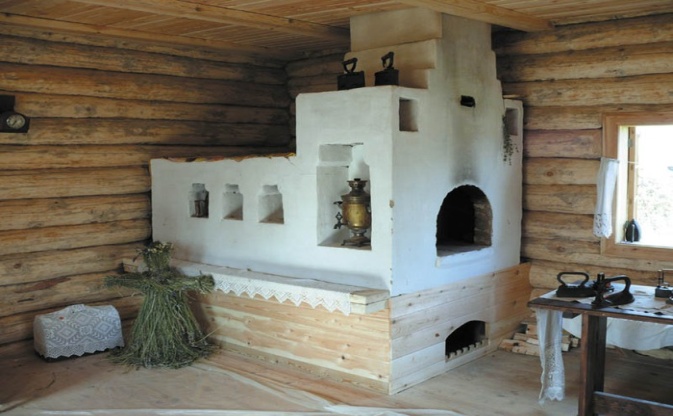 2.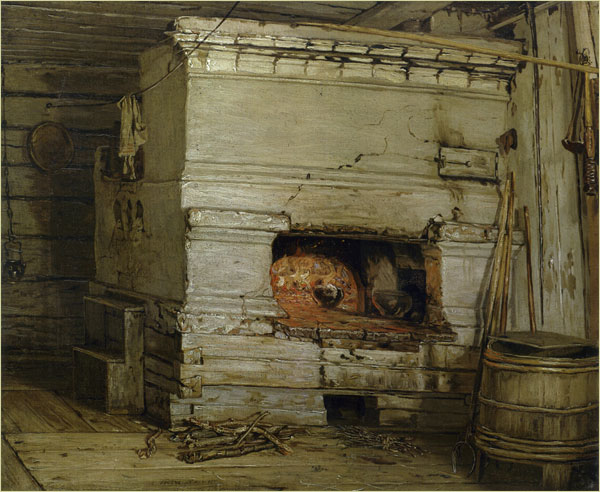 Приложение №3   Ковш - деревянный или металлический сосуд для питья и разлива воды, кваса. С древности распространен на Руси. Имеет форму ладьи с одной высокой ручкой.Чугунок — крупный сосуд, округлой формы, для тушения и варки в русской печи.Сундук-предмет мебели, напольный, обычно большой и громоздкий ящик с крышкой, для хранения вещей, на петлях и с замком.Скамья - длинная мебель со спинкой  для сидения нескольких человек. Скамью снабжали ножками, ее можно было легко передвигать. Ухват — приспособление, представляющее собой длинную деревянную палку с металлической рогаткой на конце. Ухватом захватывали и ставили в русскую печь горшки и чугунки. Под каждый размер чугунка был свой ухват. Другое название ухвата — рогач.Веретено — приспособление для ручного прядения пряжи, одно из древнейших средств производства. Карточка №1.Древние славяне в 9-10 веке строили полуземлянки с печью-каменкой, а в 10-11 веках с глиняной печью.   В Африке предпочитают плетеные хижины, обмазанные глиной. У кочевников Азии издавна известна войлочная юрта, жилище, которое легко разбирается и перевозится. В Индии, средней Азии строят глиняные жилища, покрытые соломой или листьями, а в Японии - из бамбука.   Внешний вид дома всегда зависел от окружающей природы, климата. На Севере России крестьянские жилища были двухэтажными. Жилые комнаты были на втором этаже, а первый этаж был хозяйственным. Дома были обнесены высоким забором с тяжелыми воротами. Карточка №2.Когда-то древнерусское слово «ИСТЬБА» или «ИСТОПКА», означало отапливаемое помещение – комнату, в отличие от не отапливаемого – клети (кладовой).	Избы строились (рубились) чаще всего из брёвен деревьев хвойных пород. Обычно крестьянская изба состояла из двух половин: кухни и светлой, парадной комнаты – горницы, в которой по праздникам собиралась вся семья.	«Изба без печи, что дом без крыши», - говорили в народе. Печь и накормит, и согреет. Сначала избы топились по- чёрному, то есть, печь не имела трубы и дым уходил через дверь. Часть дыма оставалась в доме и это было неприятно. Стены в избе были закопчены, отсюда и название – топить по- чёрному.   Но уже сотни лет печи делают с трубой, дым выходит через неё. Теперь печи топят по- белому.Жилище древних  славян 9-10 векВойлочная юрта кочевников Азии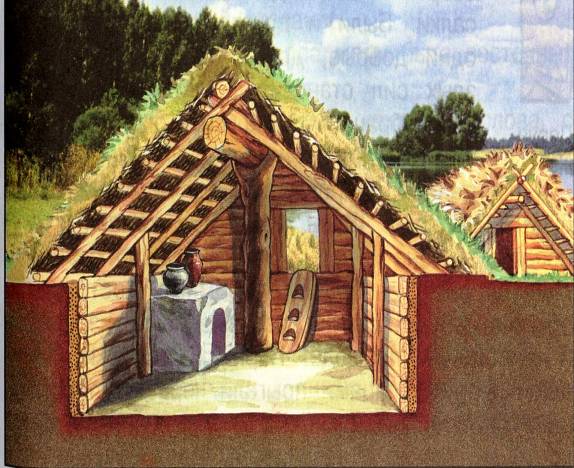 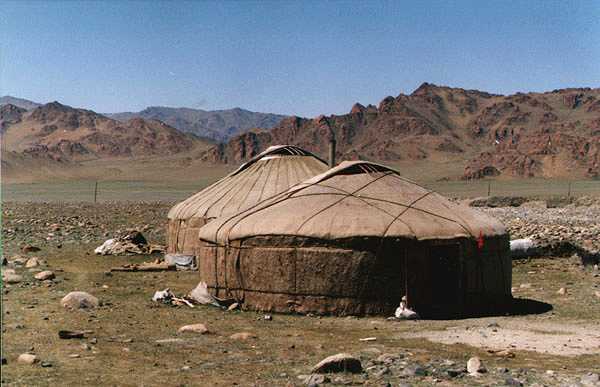 Глиняное жилище Индии, покрытое    соломой и листьямиЖилище Японии из бамбука и соломы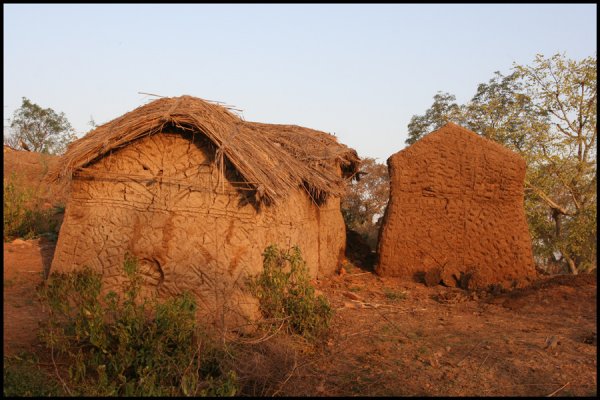 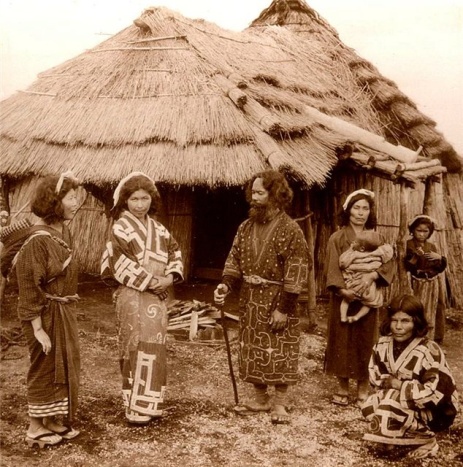 1.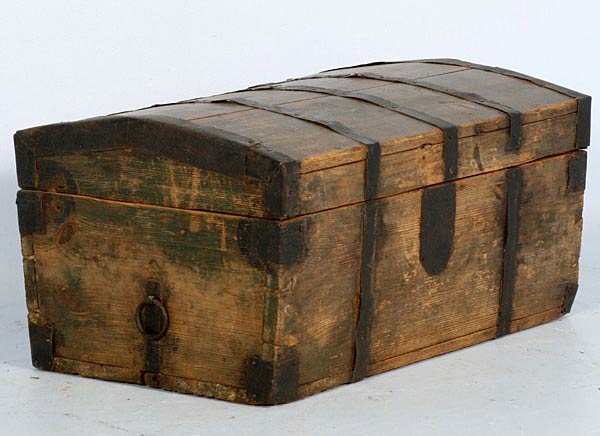 2.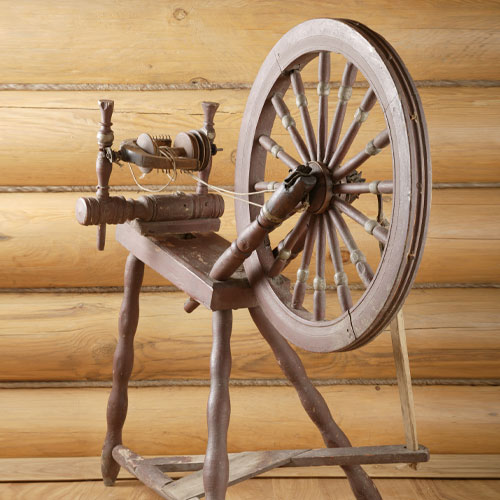 3.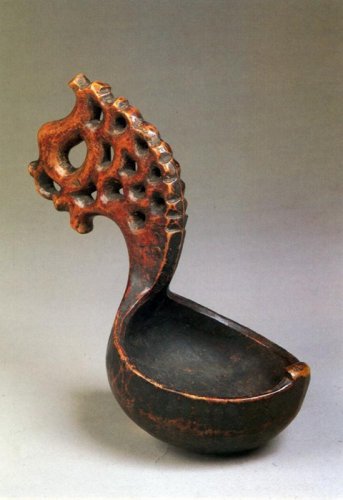 4.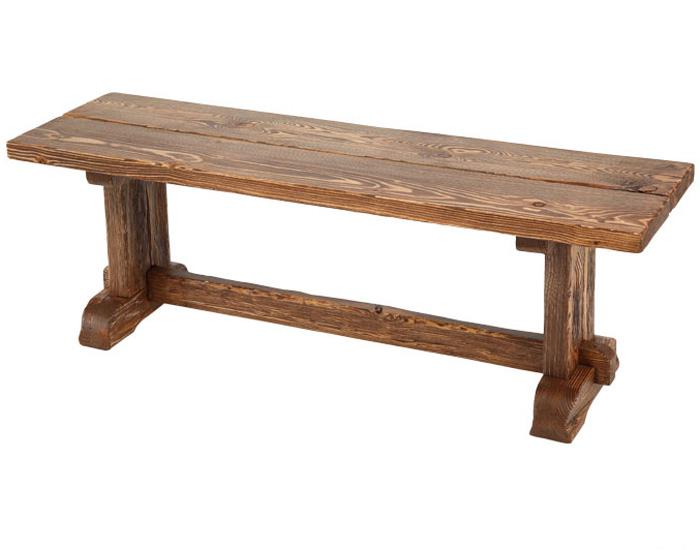   5.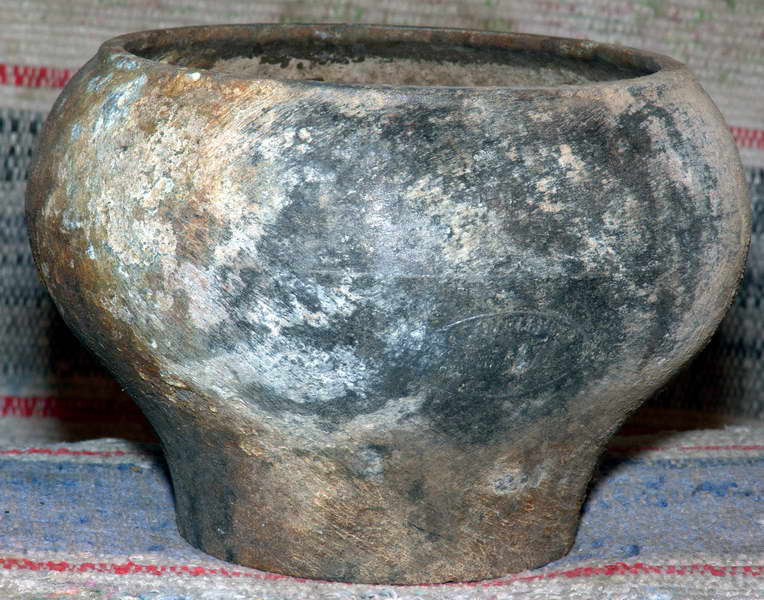 6. 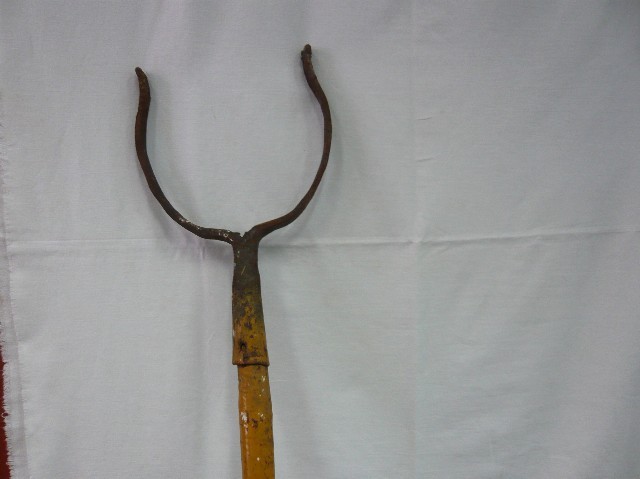 